г. Ижевск, ул. Красная, 122а, офис 2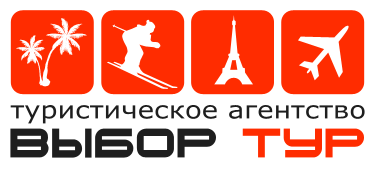 телефон: 78-45-00, 912-914e-mail: vybor1@tur.izhnet.ruwww.vyborizh.ruРасписание поезда по маршруту: «Ижевск – Новороссийск - Ижевск»№ 507г «Ижевск- Новороссийск»общее время в пути 53ч. 25 мин.№ 507г «Ижевск- Новороссийск»общее время в пути 53ч. 25 мин.№ 507г «Ижевск- Новороссийск»общее время в пути 53ч. 25 мин.№ 508с  «Новороссийск - Ижевск»общее время в пути 52ч.14 мин№ 508с  «Новороссийск - Ижевск»общее время в пути 52ч.14 мин№ 508с  «Новороссийск - Ижевск»общее время в пути 52ч.14 минотправление по четным числам с 12.06отправление по четным числам с 12.06отправление по четным числам с 12.06отправление по четным числам с 14.06отправление по четным числам с 14.06отправление по четным числам с 14.06Приб.СтоянкаОтпр.СтанцияПриб.СтоянкаОтпр.06:24Ижевск20.5107:06407:10Агрыз19.451520.0008:06208:10Можга18.510218.53    11:55512:00 Казань (Восстание)  15.08               07                15.15  15.08               07                15.15  15.08               07                15.1510:501511:05Тоннельная17.570318.0011:35Новороссийск17.30